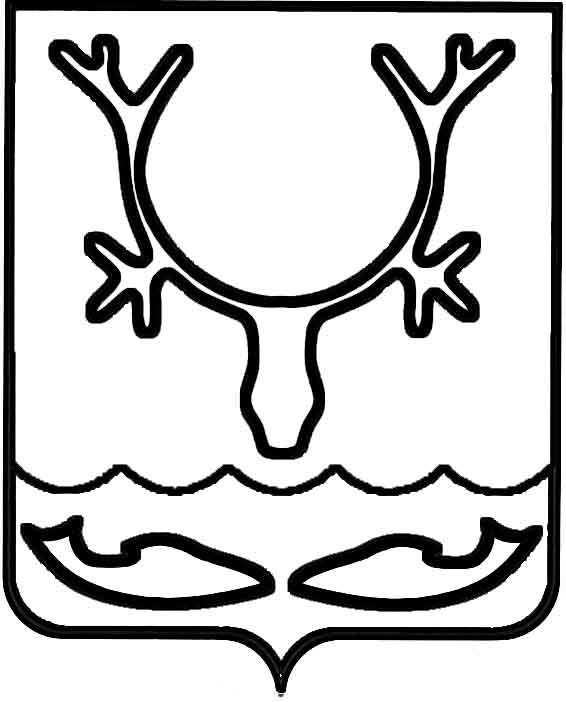 Администрация МО "Городской округ "Город Нарьян-Мар"ПОСТАНОВЛЕНИЕот “____” __________________ № ____________		г. Нарьян-МарОб утверждении Положения об условиях и размерах оплаты труда работников муниципальных учрежденийВ соответствии с Трудовым кодексом РФ, Федеральным законом от 02.06.2016 № 164-ФЗ "О внесении изменений в статью 1 Федерального закона "О минимальном размере оплаты труда", решением Совета городского округа "Город Нарьян-Мар"         от 27.10.2011 № 303-р "Об оплате труда работников муниципальных учреждений МО "Городской округ "Город Нарьян-Мар" Администрация МО "Городской округ "Город Нарьян-Мар"П О С Т А Н О В Л Я Е Т:1.	Утвердить Положение об условиях и размерах оплаты труда работников муниципальных учреждений (Приложение).2.	Настоящее постановление вступает в силу с момента официального опубликования, но не ранее 01 июля 2016 года.ПриложениеУТВЕРЖДЕНОпостановлением Администрации МО "Городской округ "Город Нарьян-Мар"от 22.06.2016 № 726ПОЛОЖЕНИЕОБ УСЛОВИЯХ И РАЗМЕРАХ ОПЛАТЫ ТРУДА РАБОТНИКОВМУНИЦИПАЛЬНЫХ УЧРЕЖДЕНИЙ 1. Общие положения1.1.	Настоящее Положение об условиях и размерах оплаты труда работников муниципальных учреждений МО "Городской округ "Город Нарьян-Мар" (далее - Положение) разработано в соответствии с Трудовым кодексом Российской Федерации, Общероссийским классификатором ОК 016 - 94 профессий рабочих, должностей служащих и тарифных разрядов, приказом Министерства здравоохранения и социального развития Российской Федерации от 29.05.2008 № 248н "Об утверждении профессиональных квалификационных групп общеотраслевых профессий рабочих", приказом Министерства здравоохранения и социального развития Российской Федерации от 29.05.2008 № 247н "Об утверждении профессиональных квалификационных групп общеотраслевых должностей руководителей, специалистов и служащих", Отраслевым тарифным соглашением в жилищно-коммунальной сфере Российской Федерации на 2014-2016 годы, утвержденным Министерством регионального развития РФ от 09.09.2013, постановлением Администрации Ненецкого автономного округа от 06.09.2011 № 186-п "О введении новых систем оплаты труда работников государственных учреждений Ненецкого автономного округа, за исключением учреждений профессионального образования", решением Совета городского округа "Город Нарьян-Мар" от 27.10.2011 № 303-р "Об оплате труда работников муниципальных учреждений МО "Городской округ "Город Нарьян-Мар" и определяет систему оплаты труда и условия применения доплат и надбавок работников муниципальных учреждений МО "Городской округ "Город Нарьян-Мар" (далее – муниципальные учреждения, учреждения), за исключением работников, замещающих                             в Администрации МО "Городской округ "Город Нарьян-Мар" должности,                    не относящиеся к должностям муниципальной службы.1.2.	Положение об условиях и размерах оплаты труда муниципальных учреждений устанавливает систему оплаты труда работников, включающую в себя размеры окладов (должностных окладов), ставок заработной платы (далее - оклады (ставки)), выплаты компенсационного и стимулирующего характера в соответствии      с трудовым законодательством, иными нормативными правовыми актами Российской Федерации, Администрации МО "Городской округ "Город Нарьян-Мар", содержащими нормы трудового права, а также настоящим Положением с учетом Единого тарифно-квалификационного справочника работ и профессий рабочих, Единого квалификационного справочника должностей руководителей, специалистов и служащих, а также с учетом государственных гарантий по оплате труда.1.3.	Штатное расписание учреждения утверждается руководителем учреждения по согласованию с Администрацией МО "Городской округ "Город Нарьян-Мар" и включает в себя все должности служащих и профессии рабочих данного учреждения.1.4.	Оплата труда работников, занятых по совместительству, а также                  на условиях неполного рабочего времени или неполной рабочей недели, производится пропорционально отработанному времени.1.5.	Определение размеров заработной платы по основной должности и               по должности, замещаемой в порядке совместительства, производится раздельно             по каждой из должностей.1.6.	Фонд оплаты труда работников учреждения на календарный год формируется в порядке, установленном настоящим Положением.1.7.	В вопросах, не урегулированных настоящим Положением, применяются нормы действующего законодательства РФ.2. Порядок и условия оплаты труда работников учреждения2.1.	Установление окладов (ставок) осуществляется за выполнение нормы труда определенной сложности (квалификации) за единицу времени либо исполнение трудовых (должностных) обязанностей определенной сложности за календарный месяц без учета компенсационных и стимулирующих выплат.2.2.	Оклад (ставка) работника устанавливается исходя из оклада (ставки)            по профессиональным квалификационным группам согласно Приложениям №№ 1, 2.2.3.	Во всех случаях, упомянутых в настоящем Положении, когда доплаты и надбавки компенсационного и стимулирующего характера к окладам (ставкам) работников предусматриваются в процентах, абсолютный размер каждой доплаты и надбавки компенсационного и стимулирующего характера исчисляется из оклада (ставки) без учета других доплат и надбавок компенсационного и стимулирующего характера, за исключением районного коэффициента 1,8 и процентной надбавки             к заработной плате за работу в районах Крайнего Севера и приравненных к ним местностях, порядок применения которых для расчета заработной платы работников устанавливается Трудовым кодексом Российской Федерации.2.4.	Все виды компенсационных и стимулирующих выплат устанавливаются      в пределах утвержденного годового фонда оплаты труда на соответствующий финансовый год.2.5.	Наименование профессий рабочих, должностей служащих и тарифных разрядов устанавливается согласно Общероссийскому классификатору ОК 016-94, утвержденному постановлением Комитета Российской Федерации по стандартизации, метрологии и сертификации от 26.12.1994 № 367.3. Порядок и условия установления выплаткомпенсационного характера3.1.	Работникам муниципальных учреждений устанавливаются выплаты компенсационного характера. К выплатам компенсационного характера относятся:	-	выплаты работникам, занятым на работах с вредными и (или) опасными и иными особыми условиями труда;	-	выплаты за работу в местностях с особыми климатическими условиями;	-	выплаты за работу в выходной день, праздничные, ночные, сверхурочную работу.3.2.	Выплаты компенсационного характера устанавливаются к окладам (ставкам) работников по соответствующим профессиональным квалификационным группам в процентах к окладам (ставкам) или в абсолютных размерах в соответствии      с трудовым законодательством и иными нормативными правовыми актами, содержащими нормы трудового права.3.3.	Выплаты работникам, занятым на тяжелых работах, работах с вредными и (или) опасными и иными особыми условиями труда, устанавливаются в соответствии    с Федеральным законом от 28.12.2013 № 426-ФЗ "О специальной оценке условий труда" по результатам специальной оценки условий труда на рабочих местах.Размер повышения оплаты труда работникам, занятым на работах с вредными и (или) опасными и иными особыми условиями труда, устанавливается в соответствии        с трудовым законодательством и иными нормативными правовыми актами, содержащими нормы трудового права.Работодатель принимает меры по своевременному проведению специальной оценки условий труда на рабочих местах с целью уточнения наличия условий труда, отклоняющихся от нормальных, и оснований применения компенсационных выплат      за работу в указанных условиях.Если по итогам специальной оценки условий труда на рабочих местах рабочее место признается безопасным, то осуществление указанной выплаты                              не производится.3.4.	Выплаты за работу в местностях с особыми климатическими условиями.Работникам муниципальных учреждений устанавливаются районный коэффициент в размере 1,8 и процентная надбавка к заработной плате за стаж работы    в районах Крайнего Севера и приравненных к ним местностях в размерах, определенных в соответствии с законодательством.3.5.	Выплаты при выполнении работ различной квалификации, совмещении профессий (должностей), увеличении объема работы или исполнении обязанностей временно отсутствующего работника (без освобождения от работы, определенной трудовым договором), сверхурочной работе, работе в ночное время, выходные и нерабочие праздничные дни и при выполнении работ в других условиях, отклоняющихся от нормальных):3.5.1.	Выплаты за работу в ночное время производятся работникам учреждений в размере не менее 20 процентов часовой тарифной ставки (должностного оклада)        за каждый час работы в ночное время. При этом ночным считается время                        с 22.00 часов до 06.00 часов.3.5.2.	Выплаты за совмещение профессий (должностей), увеличение объема работы или исполнение обязанностей временно отсутствующего работника                   без освобождения от работы, определенной трудовым договором, осуществляются работникам учреждений в размере, установленном по соглашению сторон трудового договора, с учетом содержания и (или) объема дополнительной работы. Выплата устанавливается в пределах утвержденного годового фонда оплаты труда                      на соответствующий финансовый год.3.5.3.	Выплаты работникам учреждений, которым с их согласия вводится рабочий день с разделением смены на части (с перерывом в работе свыше 2 часов), устанавливаются в размере до 30 процентов оклада.3.5.4.	Выплаты за сверхурочную работу осуществляются в соответствии               с Трудовым кодексом Российской Федерации.3.5.5.	Выплаты за работу в выходные и нерабочие праздничные дни производятся в соответствии с Трудовым кодексом Российской Федерации.4. Порядок и условия установления выплатстимулирующего характера4.1.	Работникам муниципальных учреждений устанавливаются выплаты стимулирующего характера. К выплатам стимулирующего характера относятся:	-	выплаты при выполнении работ различной квалификации (совмещение профессий, увеличение объема работы или исполнение обязанностей временно отсутствующего работника, иные выплаты);	-	выплаты за интенсивность, высокие результаты в работе, качество выполняемых работ и высокий уровень квалификации;	-	выплаты за стаж работы, выслугу лет;	-	материальная помощь к ежегодному оплачиваемому отпуску;	-	премиальные выплаты по итогам работы.4.2.	Выплаты стимулирующего характера, размеры и условия их осуществления устанавливаются настоящим Положением в пределах фонда оплаты труда учреждения на соответствующий финансовый год.4.3.	Установление указанных выплат должно соответствовать условиям их осуществления, а также отвечать уставным задачам учреждения и целевым показателям эффективности его работы.При установлении стимулирующих выплат для работников учреждения следует исходить из количественных и качественных показателей для каждой конкретной стимулирующей выплаты, при достижении которых данные выплаты производятся.Решение об установлении каждой конкретной выплаты принимает руководитель учреждения, при этом наименование выплаты и условия ее осуществления должны соответствовать настоящему Положению.4.4.	Выплаты стимулирующего характера за стаж работы (выслугу лет) устанавливаются к окладу в зависимости от стажа работы в следующих размерах:от 1 до 5 лет - 10 процентов;от 5 до 10 лет - 15 процентов;от 10 до 15 лет - 20 процентов;свыше 15 лет - 30 процентов.В стаж работы, дающий право на получение ежемесячной выплаты за стаж работы, включается:1)	время прохождения военной службы, если перерыв между днем увольнения с военной службы и днем поступления на работу в бюджетное учреждение                   не превысил 1 год;2)	время работы в учреждениях, финансируемых за счет средств федерального, окружного и местных бюджетов, в муниципальных предприятиях г. Нарьян-Мара, органах государственной власти Ненецкого автономного округа, органах местного самоуправления Ненецкого автономного округа;3)	время работы в других организациях, предприятиях, учреждениях                 по специальности, на которую принимается работник.4.5.	Выплаты стимулирующего характера за интенсивность и высокие результаты работы, выплаты за качество выполняемых работ (в том числе                     за внедрение новых форм и передовых методов работы) устанавливаются работникам при условии:1)	напряженности и интенсивности работы (учитывается количество и сроки проведенных мероприятий и т.д.);2)	участия в течение соответствующего месяца в выполнении важных, срочных и (или) сложных работ, мероприятий и т.д.;3)	обеспечения безаварийной, безотказной и бесперебойной работы соответствующих служб учреждения.4)	соблюдения регламентов, стандартов, технологий и требований                         к процедурам при выполнении работ (оказании услуг);5)	соблюдения сроков выполнения работ (оказания услуг);6)	положительной оценки сотрудника со стороны клиентов (отсутствие обоснованных жалоб со стороны потребителей услуг);7)	качественной подготовки и проведения мероприятий, связанных с уставной деятельностью учреждения;8)	отсутствия недостатков при выполнении работ (оказании услуг).Критериями определения выплаты за применение в работе достижений науки и передовых методов труда, высокие достижения в работе являются достижение высоких показателей в сравнении с предыдущим периодом (месяцем, кварталом, годом), стабильность и рост качества предоставляемых услуг, а также выполнение заданий особой важности и сложности.Конкретный размер выплат определяется в процентном отношении к окладу (ставке) и (или) в абсолютном выражении в соответствии с Положением                          о стимулировании, премировании работников учреждения и выплаты материальной помощи в размере, не превышающем 100 процентов оклада (ставки) в пределах утвержденного фонда оплаты труда на соответствующий финансовый год.Выплата производится в пределах фонда оплаты труда учреждения на текущий финансовый год.4.6.	Выплаты за высокое профессиональное мастерство устанавливаются работникам в пределах фонда оплаты труда учреждения.К данному виду выплат относятся выплаты к окладу (ставке) за классность  водителям автомобилей, которые устанавливаются в процентах:водитель 1 класса – до 25 процентов;водитель 2 класса – до 10 процентов.4.7.	Премиальные выплаты осуществляются по итогам работы за месяц,              а также за выполнение особо важных и сложных работ.Премиальные выплаты осуществляются по решению руководителя учреждения     в пределах утвержденного на соответствующий финансовый год фонда оплаты труда      в отношении:	-	заместителей руководителя, главного бухгалтера, главных специалистов и иных работников, подчиненных руководителю непосредственно;	-	руководителей структурных подразделений учреждения и иных работников, подчиненных заместителям руководителя, по представлению заместителя руководителя;	-	остальных работников, занятых в структурных подразделениях учреждения, по представлению руководителей соответствующих структурных подразделений.При премировании учитывается:1)	успешное и добросовестное исполнение работником своих должностных обязанностей в соответствующем периоде, в том числе отсутствие замечаний               со стороны руководства;2)	инициатива, творчество и применение в работе современных форм и методов организации труда;3)	качественная подготовка и проведение мероприятий, связанных с уставной деятельностью учреждения;4)	качественная подготовка и выполнение в полном объеме муниципального задания.4.8.	Положение о стимулировании, премировании работников учреждения и выплате материальной помощи разрабатывается и утверждается руководителем учреждения по согласованию с Управлением строительства, ЖКХ и градостроительной деятельности Администрации МО "Городской округ "Город Нарьян-Мар" в порядке, установленном законодательством Российской Федерации, вводится в действие соответствующим приказом по учреждению и распространяется на всех работников учреждения.5. Условия оплаты труда руководителя учреждения,его заместителей и главного бухгалтера5.1.	Заработная плата руководителя учреждения, его заместителей, главного инженера и главного бухгалтера регулируется постановлением Администрации МО "Городской округ "Город Нарьян-Мар" от 15.04.2016 № 443 "Об утверждении Положения о порядке определения условий оплаты труда руководителей, их заместителей, главных инженеров и главных бухгалтеров муниципальных унитарных предприятий, муниципальных бюджетных и казенных учреждений МО "Городской округ "Город Нарьян-Мар".6. Порядок формирования фонда оплаты труда6.1.	Фонд оплаты труда учреждения формируется в соответствии со штатным расписанием и согласовывается с Администрацией муниципального образования "Городской округ "Город Нарьян-Мар".6.2.	При формировании фонда оплаты труда учреждения предусматриваются следующие средства для выплаты (в расчете на год):1)	оклады (должностные оклады, тарифные ставки), в том числе должностные оклады руководителей учреждения (далее - оклады) - 12 окладов;2)	выплаты при выполнении работ различной квалификации (совмещение профессий, увеличение объема работы или исполнение обязанностей временно отсутствующего работника, иные выплаты) - 1 оклад, без окладов директора, заместителей, главного инженера и главного бухгалтера;3)	выплаты за интенсивность, высокие результаты в работе, качество выполняемых работ и высокое профессиональное мастерство - 2,0 оклада без окладов директора, заместителей, главного инженера и главного бухгалтера;4)	премиальные выплаты по итогам работы - 1 оклад директора, заместителей, главного инженера и главного бухгалтера и 4 оклада остальных работников учреждения; 5)	выплаты за стаж работы, выслугу лет - 2 оклада без окладов директора, заместителей, главного инженера и главного бухгалтера;6)	выплаты за работу в ночное время, выходные и праздничные дни, сверхурочную работу - 1 оклад без окладов директора, заместителей, главного инженера и главного бухгалтера;7)	материальная помощь к ежегодному оплачиваемому отпуску - 1 оклад всех должностей.6.3.	Фонд оплаты труда формируется с учетом районного коэффициента 1,8 и процентной надбавки к заработной плате за стаж работы в районах Крайнего Севера и приравненных к ним местностях.6.4.	Руководитель учреждения вправе перераспределять средства фонда оплаты труда работников между выплатами в пределах установленного фонда оплаты труда       на соответствующий финансовый год.7. Другие вопросы оплаты труда7.1.	Размеры должностных окладов (ставок) работников муниципальных учреждений увеличиваются (индексируются) по решению Администрации МО "Городской округ "Город Нарьян-Мар".7.2.	Работникам муниципальных учреждений при предоставлении ежегодного оплачиваемого отпуска выплачивается один раз в календарном году материальная помощь в размере одного должностного оклада (ставки) с применением к нему районного коэффициента 1,8 и процентной надбавки за стаж работы в районах Крайнего Севера и приравненных к ним местностях.В случае разделения ежегодного оплачиваемого отпуска в установленном порядке на части материальная помощь выплачивается при предоставлении работнику одной из частей ежегодного оплачиваемого отпуска продолжительностью не менее 14 календарных дней.Выплата материальной помощи в первый год работы осуществляется пропорционально полным месяцам, прошедшим с даты приема работника на работу     до окончания календарного года.При увольнении работника выплата материальной помощи осуществляется пропорционально полным месяцам, прошедшим с начала календарного года до даты увольнения. В случае если указанным работникам материальная помощь ранее была выплачена, данная материальная помощь удержанию не подлежит.Материальная помощь к ежегодному оплачиваемому отпуску выплачивается работнику учреждения на основании заявления.7.3.	Из фонда оплаты труда работникам может быть оказана материальная помощь на основании поданного заявления работником и принятого решения руководителя учреждения в пределах экономии оплаты труда и не должна превышать двух окладов без применения районного коэффициента и процентной надбавки                       к заработной плате за стаж работы в районах Крайнего Севера и приравненных к ним местностях.Решение об оказании материальной помощи и ее размере принимается руководителем учреждения на основании письменного заявления работника                   в соответствии с Положением о стимулировании, премировании работников учреждения и выплаты материальной помощи.8. Порядок определения окладов (должностных окладов),ставок заработной платы работников учреждения8.1.	Размеры окладов (должностных окладов), ставок заработной платы работников учреждения не могут быть ниже минимального размера оплаты труда, установленного федеральным законом.Применение повышающих коэффициентов по занимаемой должности образует максимальный размер должностного оклада. Полученный расчетным путем максимальный размер должностного оклада округляется до десятков рублей.Размеры окладов (ставок) работникам устанавливаются руководителем учреждения на основе требований к профессиональной подготовке и уровню квалификации, которые необходимы для осуществления соответствующей профессиональной деятельности, в соответствии с максимальными размерами должностных окладов, определенными по соответствующим профессиональным квалификационным группам.8.2.	Отнесение должностей работников учреждения к профессиональным квалификационным группам осуществляется в соответствии с нормативными правовыми актами Российской Федерации.Приложение № 1к Положениюоб условиях и размерах оплаты трудаработников муниципальных учреждений Размерыокладов (ставок) по профессиональным квалификационнымгруппам общеотраслевых профессий рабочихПриложение № 2к Положениюоб условиях и размерах оплаты трудаработников муниципальных учрежденийРазмерыдолжностных окладов (ставок) по профессиональным квалификационным группам общеотраслевых должностей руководителей, специалистов, служащих2206.2016726И.о. главы МО "Городской округ "Город Нарьян-Мар" А.Б.Бебенин№ п/пНаименование должностиМинималь-ные оклады (ставки)Повышаю-щий коэффици-ент по занимаемой должностиМаксимальные размеры должностных окладов123451Профессиональная квалификационная группа "Общеотраслевые профессии рабочих первого уровня"7 500,001.11 квалификационный уровень1.1.1.Наименование профессий рабочих, по которым предусмотрено присвоение 1 квалификационного разряда в соответствии с Единым тарифно-квалификационным справочником работ и профессий рабочих, в том числе: уборщик служебных помещений, сторож (вахтер), дворник; землекоп; подсобный рабочий, рабочий            по благоустройству населенных пунктов1,007 500,001.1.2.Наименование профессий рабочих, по которым предусмотрено присвоение 2 квалификационного разряда в соответствии с Единым тарифно-квалификационным справочником работ и профессий рабочих, в том числе: уборщик производственных помещений, уборщик территорий, подсобный рабочий, рабочий по комплексному обслуживанию и ремонту зданий, грузчик; столяр; плотник; землекоп; электросварщик ручной сварки, рабочий ритуальных услуг, рабочий по благоустройству населенных пунктов1,047 800,001.1.3.Наименование профессий рабочих, по которым предусмотрено присвоение 3 квалификационного разряда в соответствии с Единым тарифно-квалификационным справочником работ и профессий рабочих, в том числе: рабочий           по комплексному обслуживанию и ремонту зданий; землекоп; столяр; плотник; электросварщик ручной сварки1,088 100,001.2.2 квалификационный уровень1.2.1.Профессии рабочих, отнесенные         к первому квалификационному уровню, при выполнении работ         по профессии с производным наименованием "старший" (старший по смене)1,128 400,002Профессиональная квалификационная группа "Общеотраслевые профессии рабочих второго уровня"9 500,02.1.1 квалификационный уровень2.1.1.Наименование профессий рабочих, по которым предусмотрено присвоение 4 квалификационного разряда в соответствии с Единым тарифно-квалификационным справочником работ и профессий рабочих, в том числе: электромонтер по ремонту и обслуживанию электрооборудования, рабочий зеленого хозяйства, водитель автомобиля; машинист, землекоп; столяр; плотник; электросварщик ручной сварки1,09 500,002.1.2.Наименование профессий рабочих, по которым предусмотрено присвоение 5 квалификационного разряда в соответствии с Единым тарифно-квалификационным справочником работ и профессий рабочих, в том числе: рабочий           по благоустройству зданий и сооружений, слесарь-электрик           по ремонту электрооборудования; землекоп; столяр; плотник; электросварщик ручной сварки, водитель автомобиля, тракторист, машинист, электромонтер                      по испытаниям и измерениям; электромонтер по ремонту и обслуживанию электрооборудования1,049 880,002.2.2 квалификационный уровень2.2.1.Наименование профессий рабочих, по которым предусмотрено присвоение 6 - 7 квалификационного разряда                 в соответствии с Единым тарифно-квалификационным справочником работ и профессий рабочих, в том числе: маляр, плотник; столяр, оператор электронно-вычислительных и вычислительных машин, слесарь по обслуживанию газового оборудования; слесарь-сантехник, слесарь по ремонту автомобилей, электромонтер, водитель автомобиля, машинист; электросварщик ручной сварки; электромонтер по ремонту и обслуживанию электрооборудования1,0810 260,002.3.3 квалификационный уровень2.3.1.Наименование профессий рабочих, по которым предусмотрено присвоение 8 квалификационного разряда в соответствии с Единым тарифно-квалификационным справочником работ и профессий рабочих1,1210 640,002.4.4 квалификационный уровень11 000,002.4.1.Наименование профессий рабочих, по которым предусмотрено присвоение 9 квалификационного разряда в соответствии с Единым тарифно-квалификационным справочником работ и профессий рабочих1,011 000,002.4.2.Наименование профессий рабочих, по которым предусмотрено присвоение 10 квалификационного разряда в соответствии с Единым тарифно-квалификационным справочником работ и профессий рабочих1,0811 880,00№п/пНаименование должностиМинимальные оклады (ставки)Повышаю-щий коэффици-ент по занимаемой должностиМаксимальные размеры должностных окладов123451Профессиональная квалификационная группа "Общеотраслевые должности служащих первого уровня"8 000,001.1.1 квалификационный уровень1.1.1.Делопроизводитель, экспедитор, экспедитор    по перевозке грузов1,008 000,001.2.2 квалификационный уровень1.2.1.Должности служащих первого квалификационного уровня, по которым может устанавливаться производное должностное наименование "старший"1,048 320,002Профессиональная квалификационная группа "Общеотраслевые должности служащих второго уровня"9 000,002.1.1 квалификационный уровень2.1.1.Администратор, диспетчер, секретарь руководителя, техник             по учету1,009 000,002.2.2 квалификационный уровень2.2.1.Заведующий хозяйством, заведующий складом.Должности служащих первого квалификационного уровня, по которым устанавливается производное должностное наименование "старший".Должности служащих первого квалификационного уровня, по которым устанавливается II внутридолжностная категория1,059 450,002.3.3 квалификационный уровень2.3.1.Должности служащих первого квалификационного уровня, по которым устанавливается I внутридолжностная категория; смотритель кладбища1,109 900,02.4.4 квалификационный уровень2.4.1.Механик; мастер участка (цеха) (включая старшего).Должности служащих первого квалификационного уровня, по которым может устанавливаться производное должностное наименование "ведущий"1,1210 080,002.5.5 квалификационный уровень2.5.1.Начальник гаража; начальник (заведующий) мастерской; начальник ремонтного цеха; начальник смены (участка); начальник цеха (участка)1,1910 710,003Профессиональная квалификационная группа "Общеотраслевые должности служащих третьего уровня"14 000,003.1.1 квалификационный уровень3.1.1.Специалист по связям          с общественностью, смотритель кладбища 1,0014 000,003.1.2.Бухгалтер, инженер всех наименований, экономист всех наименований, специалист по размещению заказа1,0314 420,003.1.3.Юрисконсульт, энергетик, системный администратор, специалист по кадрам1,1215 680,003.2.2 квалификационный уровень3.2.1.Должности служащих первого квалификационного уровня, по которым может устанавливаться II внутридолжностная категория1,1415 960,003.3.3 квалификационный уровень3.3.1Должности служащих первого квалификационного уровня, по которым может устанавливаться I внутридолжностная категория1,1716 380,003.4.4 квалификационный уровень3.4.1.Должности служащих первого квалификационного уровня, по которым может устанавливаться производное должностное наименование "ведущий"1,2517 500,003.5.5 квалификационный уровень3.5.1.Главные специалисты:         в отделах, мастерских; заместитель главного бухгалтера, заместители начальников отделов1,3518 900,004Профессиональная квалификационная группа "Общеотраслевые должности служащих четвертого уровня"20 270,04.1.1 квалификационный уровень4.1.1.Начальник отдела, руководитель группы1,020 270,004.2.2 квалификационный уровень4.2.1.Главный <*> (механик, сварщик, специалист         по защите информации)1,0521 280,00